Considere o seguinte código da classe incluída no projeto Revisoes_M10 e responda às alíneas seguintes: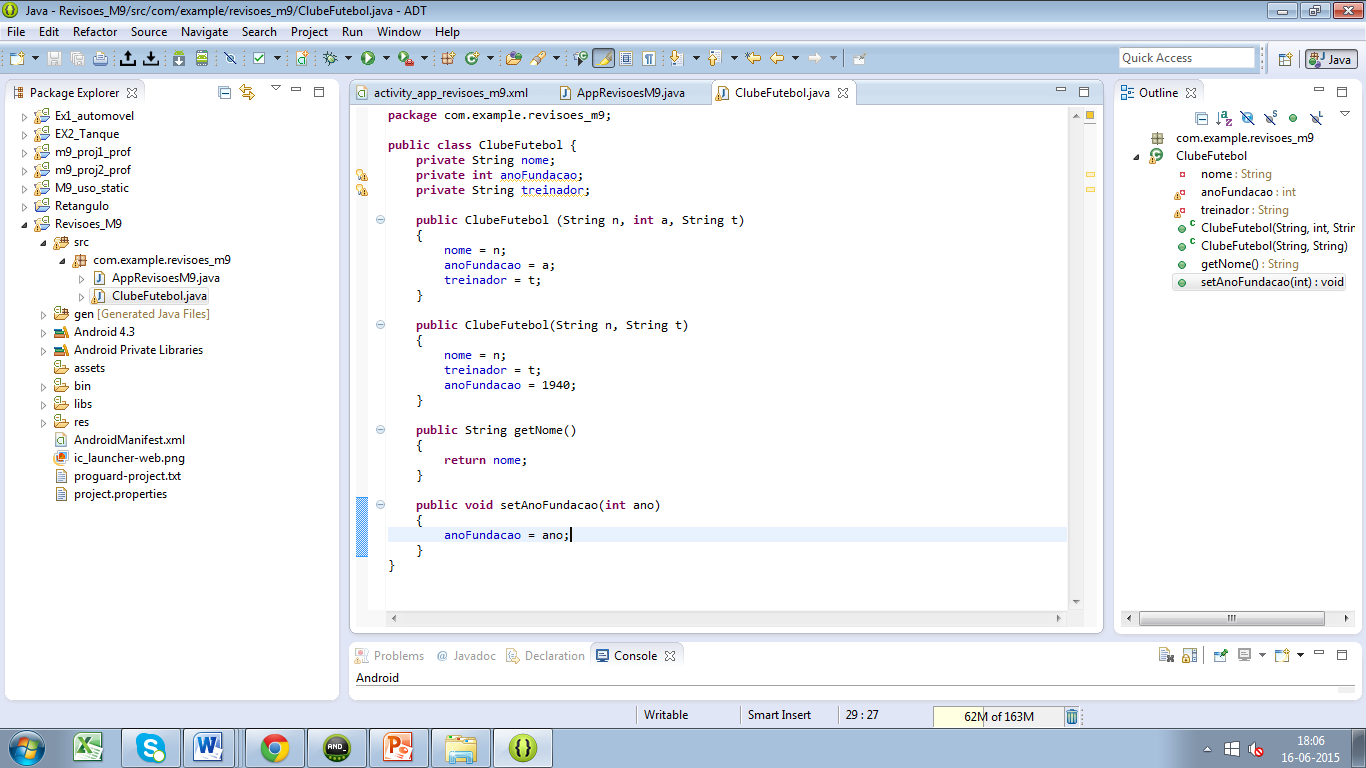 Como se chama a classe?Quais as variáveis de instância?Como se chama o construtor da classe?Quantos construtores estão declarados na classe?Classifique como Verdadeira (V) ou Falsa (F) cada uma das seguintes afirmações. Corrija as falsas.setAnoFundacao é um atributo da classe. ___anoFundacao é uma variável de instância da classe. ___ A classe tem 3 variáveis de instância. ___Refira um método que:Não devolve nenhum valor.Devolve uma String.Tem parâmetros de entrada.Considere as seguintes linhas de código:ClubeFutebol  clube3 = new ClubeFutebol(“ESMC”,2000,”Hugo Santos”);ClubeFutebol  clube4 = new ClubeFutebol(“Caparica”,”Luís Silva”);clube3.setAno(1994);Complete a seguinte como os valores dos atributos de cada um dos objetos: 1.8. Elabore o diagrama da classe.Considere a seguinte classe:class Carro{  public String marca;  public String dono;  public void SetMarca(String nm)  {    marca = nm;  }}A classe tem construtor? Justifique? Criar dois objetos, c1 e c2 da classe carro. Altere a marca do carro c1 para “Opel”. A classe cumpre a regra de encapsulamento? Justifique. Elabore os métodos gets da classeElabore o método SetDono.3. Considere a classeclass treinos{  private String atleta;  private int horas_treino;  public treinos(String a, int nt)  {    atleta = a;    horas_treino = nt;  }  public int getHoras_treinos() {   return horas_treino ; }}1. Crie a instância t1 (ou seja um objeto) da classe treinos, com dados à sua escolha.2. Está correta a seguinte instrução? Justifique.2.1. Treinos t2 = new Treinos(); 2.2 t2.atleta =”Rui Costa”; 2.3 Treinos t3 = new Treinos(100, “ESMC”); 3. Elabore o método HorasAtleta que retorna “Bom treino” se as horas de treino forem superior a 100 e “Mau treino” em caso contrário.public String HorasAtleta(){}4. Chame o método HorasAtleta para o objeto c1.5. Mostre o resultado da alínea anterior na consola.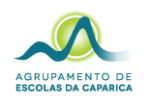 Escola  Básica e Secundária Do Monte de CaparicaAno Letivo 2020/20212ª Ficha de TrabalhoTécnico de Gestão e Programação de sistemas informáticosPSI / Módulo 10nomeanoFundacaotreinadorclube3clube4